  [ а р а р                                           ПОСТАНОВЛЕНИЕ     21 январь 2011 -й                               № 3/1                              21 января  2011 г Об образовании  избирательных участков по выборам депутатов Совета сельского поселения Юмашевский сельсовет муниципального района Чекмагушевский район Республики Башкортостан	Руководствуясь ст.19 Федерального закона «Об основных гарантиях избирательных прав и права на участие в референдуме граждан Российской Федерации» , ст. 16.Кодекса Республики Башкортостан о выборах Администрация сельского поселения Юмашевский сельсовет муниципального района Чекмагушевский район Республики Башкортостан постановляет:	1. Образовать на территории сельского поселения Юмашевский сельсовет муниципального района Чекмагушевский район Республики Башкортостан	Для проведения голосования и подсчета голосов избирателей по выборам депутатов Совета сельского поселения Юмашевский сельсовет муниципального района Чекмагушевский район Республики Башкортостан 6 избирательных участка. 	Митро-Аюповский №3351 , входят с.Митро-Аюповское, с Староузмяшево местонахождение: с.Митро-Аюповское, СДК, ул. Речная, 101/1;	Старопучкаковский №3352, входят с. Старопучкаково, д.Макаровка, местонахождение: с. Старопучкаково,  сельский клуб, ул.Ш.Салихова, 53/1	Юмашевский №3353, входит с Юмашево, местнахождение : с Юмашево, СДК, ул. Советская, 21;	Уйбулатовский №3354, входит с Уйбулатово, местонахождение:с. Уйбулатово, СДК, ул. Кутуева, 5	Караталовский №3355  входят с. Караталово, д. Новопучкаково,  местнахождение: с Караталово, сельский  клуб, ул. Родниковая, 2;	Новосеменкинский №3356, входят с. Новосемёнкино, местонахождение: с. Новосемёнкино, сельский клуб, ул. Свободы, 44;Глава сельского поселения:                                                       А. В. АнтоновБАШ[ОРТОСТАН  РЕСПУБЛИКА]ЫСА[МА{ОШ  РАЙОНЫ муниципаль районЫНЫ@   ЙОМАШ АУЫЛ СОВЕТЫ АУЫЛ  БИЛ^м^]Е  ХАКИМИ^ТЕ452227,  Йомаш ауылы,  Совет урамы,10тел. (34796) 27-2-69, 27-2-24  yumash_chek@ufamts.ru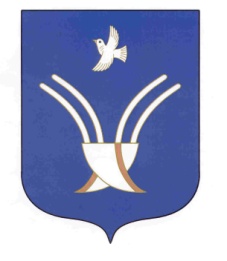 Администрация сельского поселения Юмашевский сельсоветмуниципального района Чекмагушевский район Республики Башкортостан452227, с.  Юмашево, ул.  Советская. 10 тел. (34796) 27-2-69, 27-2-24  yumash_chek@ufamts.ru 